Уважаемые коллеги!Департамент направляет для работы Правила направления детей в ФГБОУ «МДЦ «Артек» в 2022 году. Обращаем внимание, что сбор документов осуществляется родителями/законными представителями посредством автоматизированной информационной системы «Путевка» на основании рейтинга достижений учащихся (грамот, дипломов, сертификатов и т.д.).Подача документов производится на официальном сайте лагеря по ссылке https://xn--80akpwk.xn--d1acj3b/auth.Тематика смен в ФГБОУ «МДЦ «Артек» на 2022 составляет:Просим довести информацию до руководителей заинтересованных организаций сферы культуры, а также организовать работу по привлечению внимания родителей/законных представителей учащихся к возможности организации отдыха детей.Оплата путевки со стороны родителей/законных представителей не производится.Приложение: Правила направления детей в ФГБОУ «МДЦ «Артек» в 2022 году на 4 л. в 1 экз.Лежникова Елена Игоревна(4852)40-12-86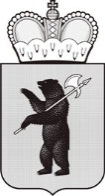 ДЕПАРТАМЕНТ КУЛЬТУРЫЯРОСЛАВСКОЙ ОБЛАСТИРеволюционная ул., д. 9/4, г. Ярославль, 150000Телефон (4852) 30-52-29Факс (4852) 30-43-46e-mail: dcul@region.adm.yar.ruhttp://yarregion.ru/depts/dculОКПО 00097672, ОГРН 1037600400397,ИНН / КПП 7604037172 / 760401001__________________№______________На №           от           Руководителям органов управления культурой муниципальных районов и городских округов Ярославской областиДиректорам государственных учреждений, функционально подчинённых департаменту культуры Ярославской областиОб организации отдыха детей№ сменыПериодТематика сменыПродолжительность смены, дни3с 09-10 мартапо 29-30 марта«Полюс дружбы – Артек»214с 02-03 апреляпо 22-23 апреля«Звездный ветер Артека»215с 26-27 апреляпо 16-17 мая«Наследники Великой Победы»216с 28-29 маяпо 17-18 июня«Артек: введите логин и пароль»217с 21-22 июняпо 11-12 июля«Культурный код Артека»219с 08-09 августапо 28-29 августа«Под парусами мечты»2111с 25-26 сентябряпо 15-16 октября«Тайны золотой параллели»2114с 05-06 декабряпо 25-26 декабря«Артек – время действовать!»2115с 29-30 декабряпо 18-19 января 2023«Новогодняя сказка Артека»21Директор департаментаМ.В. Васильева